П О С Т А Н О В Л Е Н И Е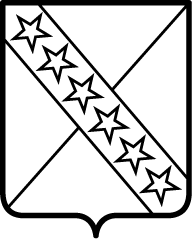 АДМИНИСТРАЦИИ ПРИАЗОВСКОГО СЕЛЬСКОГО ПОСЕЛЕНИЯПРИМОРСКО-АХТАРСКОГО РАЙОНАот  _____________________  года                                                                              № _____станица ПриазовскаяО переводе органов управления, сил и средств поселенческого  звена Приазовского сельского поселения Приморско-Ахтарского района  в режим функционирования «Повышенная готовность» На основании статьи 4.1 пункта 1 Федерального закона  от 21 декабря 1994 года № 68-ФЗ «О защите населения и территорий от чрезвычайных ситуаций природного и техногенного характера», в связи с угрозой возникновения чрезвычайных ситуаций (происшествий) из-за шквалистого ветра до 20-25 м/с, понижения температуры воздуха администрация Приазовского   сельского   поселения   Приморско-Ахтарского   района          п о с т а н о в л я е т:	1. Ввести  с 14 часов 00 минут 27 ноября 2018 года для органов управления, сил и средств поселенческого  звена Приазовского сельского поселения Приморско-Ахтарского района режим функционирования «Повышенная готовность».2.Рекомендовать руководителям предприятий и учреждений Приазовского сельского поселения Приморско-Ахтарского района не зависимо от форм собственности и ведомственной принадлежности, привести в повышенную готовность силы и средства для предотвращения и ликвидации возможных  чрезвычайных ситуаций и аварий на объектах жизнеобеспечения, уточнить и откорректировать «Планы действий по предупреждению и ликвидации ЧС природного и техногенного характера».	3. Контроль за выполнением настоящего постановления оставляю за собой. 	4. Постановление вступает в силу со дня его подписания.Исполняющий обязанности главыПриазовского сельского поселения Приморско-Ахтарского района                                                     Н.Н. МедведеваЛИСТ СОГЛАСОВАНИЯпроекта постановления администрации Приазовского сельского поселенияПриморско-Ахтарского района  от  _______________года  № _____О введении для  органов управления, сил и средств поселенческого  звена Приазовского сельского поселения Приморско-Ахтарского района ТП РСЧС  режим функционирования «Повышенная готовность» на территории Приазовского сельского поселения Приморско-Ахтарского районаПроект подготовлен и внесен:специалист 1 категории администрации поселения                 В.С. РощипкаПриазовского сельского поселения                                           _______________Проект согласован:специалист 1 категории администрации				Е.Н. ЧистяковаПриазовского сельского поселения 			        _________________